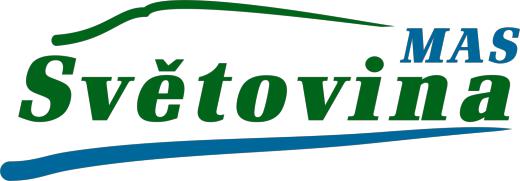 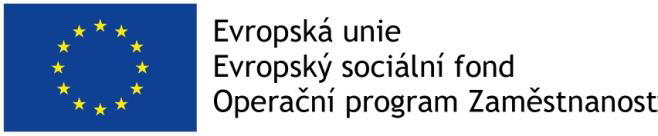 MAS SVĚTOVINA o.p.s. pořádáSEMINÁŘ PRO PŘÍJEMCE OPZ K VÝZVĚ : Výzva č.1 MAS Světovina-Prorodinná opatření I      Číslo výzvy MAS: 389/03_16_047/CLLD_16_01_119                            18.12.2018 od 15,30 hod                         EKOCENTRUM, Na Potocích 221, Radnice